Автоматизированный банк данныхАвтоматизированный банк данныхАвтоматизированный банк данныхАвтоматизированный банк данныхАвтоматизированный банк данныхАвтоматизированный банк данныхАвтоматизированный банк данныхАвтоматизированный банк данныхАвтоматизированный банк данныхФорма 2Форма 2"Книга памяти" Республики Беларусь"Книга памяти" Республики Беларусь"Книга памяти" Республики Беларусь"Книга памяти" Республики Беларусь"Книга памяти" Республики Беларусь"Книга памяти" Республики Беларусь"Книга памяти" Республики Беларусь"Книга памяти" Республики Беларусь"Книга памяти" Республики БеларусьВоинское захоронение № 4316Воинское захоронение № 4316Воинское захоронение № 4316Воинское захоронение № 4316Воинское захоронение № 4316Воинское захоронение № 4316Воинское захоронение № 4316Воинское захоронение № 4316Воинское захоронение № 4316По состоянию на 26.08.2019 г.По состоянию на 26.08.2019 г.По состоянию на 26.08.2019 г.По состоянию на 26.08.2019 г.По состоянию на 26.08.2019 г.По состоянию на 26.08.2019 г.По состоянию на 26.08.2019 г.По состоянию на 26.08.2019 г.По состоянию на 26.08.2019 г.Место нахождения: Витебская областьМесто нахождения: Витебская областьМесто нахождения: Витебская областьМесто нахождения: Витебская областьМесто нахождения: Витебская областьМесто нахождения: Витебская областьМесто нахождения: Витебская областьМесто нахождения: Витебская областьМесто нахождения: Витебская областьЛиозненский районЛиозненский районЛиозненский районЛиозненский районЛиозненский районВелешковичский с/с Велешковичский с/с Велешковичский с/с Велешковичский с/с Велешковичский с/с НП: Гребеники, деревняНП: Гребеники, деревняНП: Гребеники, деревняНП: Гребеники, деревняНП: Гребеники, деревня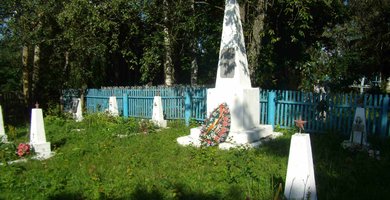 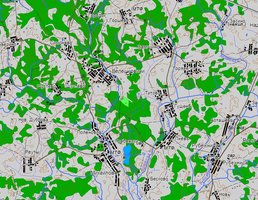 Тип воинского захоронения ВКТип воинского захоронения ВКТип воинского захоронения ВКТип воинского захоронения ВКТип воинского захоронения ВКТип воинского захоронения ВКТип воинского захоронения ВКТип воинского захоронения ВКТип воинского захоронения ВКБоевые действия 2МВБоевые действия 2МВБоевые действия 2МВБоевые действия 2МВБоевые действия 2МВБоевые действия 2МВБоевые действия 2МВБоевые действия 2МВБоевые действия 2МВДата захоронения 1943Дата захоронения 1943Дата захоронения 1943Дата захоронения 1943Дата захоронения 1943Дата захоронения 1943Дата захоронения 1943Дата захоронения 1943Дата захоронения 1943Дата установки памятника 1954Дата установки памятника 1954Дата установки памятника 1954Дата установки памятника 1954Дата установки памятника 1954Дата установки памятника 1954Дата установки памятника 1954Дата установки памятника 1954Дата установки памятника 1954Дата установки знака —Дата установки знака —Дата установки знака —Дата установки знака —Дата установки знака —Дата установки знака —Дата установки знака —Дата установки знака —Дата установки знака —Количество похороненныхКоличество похороненныхКоличество похороненныхКоличество похороненныхКоличество похороненныхИз нихИз нихИз нихИз нихИз нихИз нихИз нихИз нихИз нихИз нихИз нихИз нихИз нихКоличество похороненныхКоличество похороненныхКоличество похороненныхКоличество похороненныхКоличество похороненныхизвестныхизвестныхнеизвестныхнеизвестныхвоеннослу-жащихучастников сопротивле-нияучастников сопротивле-нияучастников сопротивле-нияжертв войныжертв войныжертв войнывоенноплен-ныхвоенноплен-ных1011011011011011001001110100000000Описание захоронения НАДГРОБИЯ С ОБЕЛИСКАМИ. ПАМЯТНИК. БЕТОН. Н=3,0М. ОГРАЖДЕН. ДЕРЕВЯН. 7,9х18,6М. Описание захоронения НАДГРОБИЯ С ОБЕЛИСКАМИ. ПАМЯТНИК. БЕТОН. Н=3,0М. ОГРАЖДЕН. ДЕРЕВЯН. 7,9х18,6М. Описание захоронения НАДГРОБИЯ С ОБЕЛИСКАМИ. ПАМЯТНИК. БЕТОН. Н=3,0М. ОГРАЖДЕН. ДЕРЕВЯН. 7,9х18,6М. Описание захоронения НАДГРОБИЯ С ОБЕЛИСКАМИ. ПАМЯТНИК. БЕТОН. Н=3,0М. ОГРАЖДЕН. ДЕРЕВЯН. 7,9х18,6М. Описание захоронения НАДГРОБИЯ С ОБЕЛИСКАМИ. ПАМЯТНИК. БЕТОН. Н=3,0М. ОГРАЖДЕН. ДЕРЕВЯН. 7,9х18,6М. Описание захоронения НАДГРОБИЯ С ОБЕЛИСКАМИ. ПАМЯТНИК. БЕТОН. Н=3,0М. ОГРАЖДЕН. ДЕРЕВЯН. 7,9х18,6М. Описание захоронения НАДГРОБИЯ С ОБЕЛИСКАМИ. ПАМЯТНИК. БЕТОН. Н=3,0М. ОГРАЖДЕН. ДЕРЕВЯН. 7,9х18,6М. Описание захоронения НАДГРОБИЯ С ОБЕЛИСКАМИ. ПАМЯТНИК. БЕТОН. Н=3,0М. ОГРАЖДЕН. ДЕРЕВЯН. 7,9х18,6М. Описание захоронения НАДГРОБИЯ С ОБЕЛИСКАМИ. ПАМЯТНИК. БЕТОН. Н=3,0М. ОГРАЖДЕН. ДЕРЕВЯН. 7,9х18,6М. Описание захоронения НАДГРОБИЯ С ОБЕЛИСКАМИ. ПАМЯТНИК. БЕТОН. Н=3,0М. ОГРАЖДЕН. ДЕРЕВЯН. 7,9х18,6М. Описание захоронения НАДГРОБИЯ С ОБЕЛИСКАМИ. ПАМЯТНИК. БЕТОН. Н=3,0М. ОГРАЖДЕН. ДЕРЕВЯН. 7,9х18,6М. Описание захоронения НАДГРОБИЯ С ОБЕЛИСКАМИ. ПАМЯТНИК. БЕТОН. Н=3,0М. ОГРАЖДЕН. ДЕРЕВЯН. 7,9х18,6М. Описание захоронения НАДГРОБИЯ С ОБЕЛИСКАМИ. ПАМЯТНИК. БЕТОН. Н=3,0М. ОГРАЖДЕН. ДЕРЕВЯН. 7,9х18,6М. Описание захоронения НАДГРОБИЯ С ОБЕЛИСКАМИ. ПАМЯТНИК. БЕТОН. Н=3,0М. ОГРАЖДЕН. ДЕРЕВЯН. 7,9х18,6М. Описание захоронения НАДГРОБИЯ С ОБЕЛИСКАМИ. ПАМЯТНИК. БЕТОН. Н=3,0М. ОГРАЖДЕН. ДЕРЕВЯН. 7,9х18,6М. Описание захоронения НАДГРОБИЯ С ОБЕЛИСКАМИ. ПАМЯТНИК. БЕТОН. Н=3,0М. ОГРАЖДЕН. ДЕРЕВЯН. 7,9х18,6М. Описание захоронения НАДГРОБИЯ С ОБЕЛИСКАМИ. ПАМЯТНИК. БЕТОН. Н=3,0М. ОГРАЖДЕН. ДЕРЕВЯН. 7,9х18,6М. Описание захоронения НАДГРОБИЯ С ОБЕЛИСКАМИ. ПАМЯТНИК. БЕТОН. Н=3,0М. ОГРАЖДЕН. ДЕРЕВЯН. 7,9х18,6М. Описание захоронения НАДГРОБИЯ С ОБЕЛИСКАМИ. ПАМЯТНИК. БЕТОН. Н=3,0М. ОГРАЖДЕН. ДЕРЕВЯН. 7,9х18,6М. Описание захоронения НАДГРОБИЯ С ОБЕЛИСКАМИ. ПАМЯТНИК. БЕТОН. Н=3,0М. ОГРАЖДЕН. ДЕРЕВЯН. 7,9х18,6М. Описание захоронения НАДГРОБИЯ С ОБЕЛИСКАМИ. ПАМЯТНИК. БЕТОН. Н=3,0М. ОГРАЖДЕН. ДЕРЕВЯН. 7,9х18,6М. Описание захоронения НАДГРОБИЯ С ОБЕЛИСКАМИ. ПАМЯТНИК. БЕТОН. Н=3,0М. ОГРАЖДЕН. ДЕРЕВЯН. 7,9х18,6М. Описание захоронения НАДГРОБИЯ С ОБЕЛИСКАМИ. ПАМЯТНИК. БЕТОН. Н=3,0М. ОГРАЖДЕН. ДЕРЕВЯН. 7,9х18,6М. Описание захоронения НАДГРОБИЯ С ОБЕЛИСКАМИ. ПАМЯТНИК. БЕТОН. Н=3,0М. ОГРАЖДЕН. ДЕРЕВЯН. 7,9х18,6М. Описание захоронения НАДГРОБИЯ С ОБЕЛИСКАМИ. ПАМЯТНИК. БЕТОН. Н=3,0М. ОГРАЖДЕН. ДЕРЕВЯН. 7,9х18,6М. Описание захоронения НАДГРОБИЯ С ОБЕЛИСКАМИ. ПАМЯТНИК. БЕТОН. Н=3,0М. ОГРАЖДЕН. ДЕРЕВЯН. 7,9х18,6М. Описание захоронения НАДГРОБИЯ С ОБЕЛИСКАМИ. ПАМЯТНИК. БЕТОН. Н=3,0М. ОГРАЖДЕН. ДЕРЕВЯН. 7,9х18,6М. Описание захоронения НАДГРОБИЯ С ОБЕЛИСКАМИ. ПАМЯТНИК. БЕТОН. Н=3,0М. ОГРАЖДЕН. ДЕРЕВЯН. 7,9х18,6М. Описание захоронения НАДГРОБИЯ С ОБЕЛИСКАМИ. ПАМЯТНИК. БЕТОН. Н=3,0М. ОГРАЖДЕН. ДЕРЕВЯН. 7,9х18,6М. Описание захоронения НАДГРОБИЯ С ОБЕЛИСКАМИ. ПАМЯТНИК. БЕТОН. Н=3,0М. ОГРАЖДЕН. ДЕРЕВЯН. 7,9х18,6М. Описание захоронения НАДГРОБИЯ С ОБЕЛИСКАМИ. ПАМЯТНИК. БЕТОН. Н=3,0М. ОГРАЖДЕН. ДЕРЕВЯН. 7,9х18,6М. Описание захоронения НАДГРОБИЯ С ОБЕЛИСКАМИ. ПАМЯТНИК. БЕТОН. Н=3,0М. ОГРАЖДЕН. ДЕРЕВЯН. 7,9х18,6М. Описание захоронения НАДГРОБИЯ С ОБЕЛИСКАМИ. ПАМЯТНИК. БЕТОН. Н=3,0М. ОГРАЖДЕН. ДЕРЕВЯН. 7,9х18,6М. Описание захоронения НАДГРОБИЯ С ОБЕЛИСКАМИ. ПАМЯТНИК. БЕТОН. Н=3,0М. ОГРАЖДЕН. ДЕРЕВЯН. 7,9х18,6М. Описание захоронения НАДГРОБИЯ С ОБЕЛИСКАМИ. ПАМЯТНИК. БЕТОН. Н=3,0М. ОГРАЖДЕН. ДЕРЕВЯН. 7,9х18,6М. Описание захоронения НАДГРОБИЯ С ОБЕЛИСКАМИ. ПАМЯТНИК. БЕТОН. Н=3,0М. ОГРАЖДЕН. ДЕРЕВЯН. 7,9х18,6М. Описание захоронения НАДГРОБИЯ С ОБЕЛИСКАМИ. ПАМЯТНИК. БЕТОН. Н=3,0М. ОГРАЖДЕН. ДЕРЕВЯН. 7,9х18,6М. Описание захоронения НАДГРОБИЯ С ОБЕЛИСКАМИ. ПАМЯТНИК. БЕТОН. Н=3,0М. ОГРАЖДЕН. ДЕРЕВЯН. 7,9х18,6М. Описание захоронения НАДГРОБИЯ С ОБЕЛИСКАМИ. ПАМЯТНИК. БЕТОН. Н=3,0М. ОГРАЖДЕН. ДЕРЕВЯН. 7,9х18,6М. Описание захоронения НАДГРОБИЯ С ОБЕЛИСКАМИ. ПАМЯТНИК. БЕТОН. Н=3,0М. ОГРАЖДЕН. ДЕРЕВЯН. 7,9х18,6М. Описание захоронения НАДГРОБИЯ С ОБЕЛИСКАМИ. ПАМЯТНИК. БЕТОН. Н=3,0М. ОГРАЖДЕН. ДЕРЕВЯН. 7,9х18,6М. Описание захоронения НАДГРОБИЯ С ОБЕЛИСКАМИ. ПАМЯТНИК. БЕТОН. Н=3,0М. ОГРАЖДЕН. ДЕРЕВЯН. 7,9х18,6М. Описание захоронения НАДГРОБИЯ С ОБЕЛИСКАМИ. ПАМЯТНИК. БЕТОН. Н=3,0М. ОГРАЖДЕН. ДЕРЕВЯН. 7,9х18,6М. Описание захоронения НАДГРОБИЯ С ОБЕЛИСКАМИ. ПАМЯТНИК. БЕТОН. Н=3,0М. ОГРАЖДЕН. ДЕРЕВЯН. 7,9х18,6М. Описание захоронения НАДГРОБИЯ С ОБЕЛИСКАМИ. ПАМЯТНИК. БЕТОН. Н=3,0М. ОГРАЖДЕН. ДЕРЕВЯН. 7,9х18,6М. Описание захоронения НАДГРОБИЯ С ОБЕЛИСКАМИ. ПАМЯТНИК. БЕТОН. Н=3,0М. ОГРАЖДЕН. ДЕРЕВЯН. 7,9х18,6М. Описание захоронения НАДГРОБИЯ С ОБЕЛИСКАМИ. ПАМЯТНИК. БЕТОН. Н=3,0М. ОГРАЖДЕН. ДЕРЕВЯН. 7,9х18,6М. Описание захоронения НАДГРОБИЯ С ОБЕЛИСКАМИ. ПАМЯТНИК. БЕТОН. Н=3,0М. ОГРАЖДЕН. ДЕРЕВЯН. 7,9х18,6М. Описание захоронения НАДГРОБИЯ С ОБЕЛИСКАМИ. ПАМЯТНИК. БЕТОН. Н=3,0М. ОГРАЖДЕН. ДЕРЕВЯН. 7,9х18,6М. Описание захоронения НАДГРОБИЯ С ОБЕЛИСКАМИ. ПАМЯТНИК. БЕТОН. Н=3,0М. ОГРАЖДЕН. ДЕРЕВЯН. 7,9х18,6М. Описание захоронения НАДГРОБИЯ С ОБЕЛИСКАМИ. ПАМЯТНИК. БЕТОН. Н=3,0М. ОГРАЖДЕН. ДЕРЕВЯН. 7,9х18,6М. Описание захоронения НАДГРОБИЯ С ОБЕЛИСКАМИ. ПАМЯТНИК. БЕТОН. Н=3,0М. ОГРАЖДЕН. ДЕРЕВЯН. 7,9х18,6М. Описание захоронения НАДГРОБИЯ С ОБЕЛИСКАМИ. ПАМЯТНИК. БЕТОН. Н=3,0М. ОГРАЖДЕН. ДЕРЕВЯН. 7,9х18,6М. Описание захоронения НАДГРОБИЯ С ОБЕЛИСКАМИ. ПАМЯТНИК. БЕТОН. Н=3,0М. ОГРАЖДЕН. ДЕРЕВЯН. 7,9х18,6М. Описание захоронения НАДГРОБИЯ С ОБЕЛИСКАМИ. ПАМЯТНИК. БЕТОН. Н=3,0М. ОГРАЖДЕН. ДЕРЕВЯН. 7,9х18,6М. Описание захоронения НАДГРОБИЯ С ОБЕЛИСКАМИ. ПАМЯТНИК. БЕТОН. Н=3,0М. ОГРАЖДЕН. ДЕРЕВЯН. 7,9х18,6М. Описание захоронения НАДГРОБИЯ С ОБЕЛИСКАМИ. ПАМЯТНИК. БЕТОН. Н=3,0М. ОГРАЖДЕН. ДЕРЕВЯН. 7,9х18,6М. Описание захоронения НАДГРОБИЯ С ОБЕЛИСКАМИ. ПАМЯТНИК. БЕТОН. Н=3,0М. ОГРАЖДЕН. ДЕРЕВЯН. 7,9х18,6М. Описание захоронения НАДГРОБИЯ С ОБЕЛИСКАМИ. ПАМЯТНИК. БЕТОН. Н=3,0М. ОГРАЖДЕН. ДЕРЕВЯН. 7,9х18,6М. Описание захоронения НАДГРОБИЯ С ОБЕЛИСКАМИ. ПАМЯТНИК. БЕТОН. Н=3,0М. ОГРАЖДЕН. ДЕРЕВЯН. 7,9х18,6М. Описание захоронения НАДГРОБИЯ С ОБЕЛИСКАМИ. ПАМЯТНИК. БЕТОН. Н=3,0М. ОГРАЖДЕН. ДЕРЕВЯН. 7,9х18,6М. Описание захоронения НАДГРОБИЯ С ОБЕЛИСКАМИ. ПАМЯТНИК. БЕТОН. Н=3,0М. ОГРАЖДЕН. ДЕРЕВЯН. 7,9х18,6М. Описание захоронения НАДГРОБИЯ С ОБЕЛИСКАМИ. ПАМЯТНИК. БЕТОН. Н=3,0М. ОГРАЖДЕН. ДЕРЕВЯН. 7,9х18,6М. Описание захоронения НАДГРОБИЯ С ОБЕЛИСКАМИ. ПАМЯТНИК. БЕТОН. Н=3,0М. ОГРАЖДЕН. ДЕРЕВЯН. 7,9х18,6М. Описание захоронения НАДГРОБИЯ С ОБЕЛИСКАМИ. ПАМЯТНИК. БЕТОН. Н=3,0М. ОГРАЖДЕН. ДЕРЕВЯН. 7,9х18,6М. Описание захоронения НАДГРОБИЯ С ОБЕЛИСКАМИ. ПАМЯТНИК. БЕТОН. Н=3,0М. ОГРАЖДЕН. ДЕРЕВЯН. 7,9х18,6М. Описание захоронения НАДГРОБИЯ С ОБЕЛИСКАМИ. ПАМЯТНИК. БЕТОН. Н=3,0М. ОГРАЖДЕН. ДЕРЕВЯН. 7,9х18,6М. Описание захоронения НАДГРОБИЯ С ОБЕЛИСКАМИ. ПАМЯТНИК. БЕТОН. Н=3,0М. ОГРАЖДЕН. ДЕРЕВЯН. 7,9х18,6М. Описание захоронения НАДГРОБИЯ С ОБЕЛИСКАМИ. ПАМЯТНИК. БЕТОН. Н=3,0М. ОГРАЖДЕН. ДЕРЕВЯН. 7,9х18,6М. № п/п№ п/пвоинское звание воинское звание воинское звание фамилияфамилияимяимяотчествогод рожденияместо рожденияместо службы, должностьдата гибелидата гибелиПричи на гибелиКате гория погиб шегоКате гория погиб шегоместо захо роне ниядополнительная информациядополнительная информациядополнительная информацияместо призыва дополнительная информация о месте захоронения11КрасноармеецКрасноармеецКрасноармеецАЛЬГИТАЕВАЛЬГИТАЕВАБУЛЬНИДИНАБУЛЬНИДИН19431943Страна: Беларусь, Область: Витебская, Район: Лиозненский, Сельсовет: Велешковичский, НП: Гребеники, деревня22РядовойРядовойРядовойАНДРЕЕВАНДРЕЕВНИКОЛАЙНИКОЛАЙСЕРГЕЕВИЧ19431943Страна: Беларусь, Область: Витебская, Район: Лиозненский, Сельсовет: Велешковичский, НП: Гребеники, деревня33КрасноармеецКрасноармеецКрасноармеецБАЙБОРОДОВБАЙБОРОДОВАЛЕКСАНДРАЛЕКСАНДРИВАНОВИЧ192291 Гв. сд, 09.10.194309.10.1943Страна: Беларусь, Область: Витебская, Район: Лиозненский, Сельсовет: Велешковичский, НП: Гребеники, деревняЛиозненский р-н, д. Гребинки, восточнее, 1600 мЛиозненский р-н, д. Гребинки, восточнее, 1600 мЛиозненский р-н, д. Гребинки, восточнее, 1600 м44Мл.лейтенантМл.лейтенантМл.лейтенантБАРАНОВБАРАНОВОЛЕГОЛЕГНИКОЛАЕВИЧ192019431943Страна: Беларусь, Область: Витебская, Район: Лиозненский, Сельсовет: Велешковичский, НП: Гребеники, деревня55Мл.лейтенантМл.лейтенантМл.лейтенантБАШИРОВБАШИРОВЯХИМЯХИМХАШЕЕВИЧ190119431943Страна: Беларусь, Область: Витебская, Район: Лиозненский, Сельсовет: Велешковичский, НП: Гребеники, деревня66СержантСержантСержантБЕЛЯКОВБЕЛЯКОВВАСИЛИЙВАСИЛИЙАЛЕКСАНДРОВИЧ19431943Страна: Беларусь, Область: Витебская, Район: Лиозненский, Сельсовет: Велешковичский, НП: Гребеники, деревня77РядовойРядовойРядовойБЕРЕЗИНБЕРЕЗИНФЕДОРФЕДОРПЕТРОВИЧ19431943Страна: Беларусь, Область: Витебская, Район: Лиозненский, Сельсовет: Велешковичский, НП: Гребеники, деревня88РядовойРядовойРядовойБЕСОМЦЕВБЕСОМЦЕВАЛЕКСАНДРАЛЕКСАНДРАЛЕКСЕЕВИЧ191319431943Страна: Беларусь, Область: Витебская, Район: Лиозненский, Сельсовет: Велешковичский, НП: Гребеники, деревня99РядовойРядовойРядовойБОВИНБОВИНХАРИСХАРИС19431943Страна: Беларусь, Область: Витебская, Район: Лиозненский, Сельсовет: Велешковичский, НП: Гребеники, деревня1010РядовойРядовойРядовойБОГДАНОВИЧБОГДАНОВИЧВИКТОРВИКТОРВАСИЛЬЕВИЧ19431943Страна: Беларусь, Область: Витебская, Район: Лиозненский, Сельсовет: Велешковичский, НП: Гребеники, деревня1111РядовойРядовойРядовойБОЙКОВБОЙКОВГРИГОРИЙГРИГОРИЙСТЕПАНОВИЧ190211.11.194311.11.1943Страна: Беларусь, Область: Витебская, Район: Лиозненский, Сельсовет: Велешковичский, НП: Гребеники, деревняМ. зах. : Витебская обл. ; Лиозненский р-н; Веляшковский с/с; д. Гребеники М. рожд. : Тишминский РВК М. службы:275 подразделение Прич. гиб. :умеp от pан Док. :Опись: 18002; Дело: 130; Лист: 063 Партия/Запись: 853/5469М. зах. : Витебская обл. ; Лиозненский р-н; Веляшковский с/с; д. Гребеники М. рожд. : Тишминский РВК М. службы:275 подразделение Прич. гиб. :умеp от pан Док. :Опись: 18002; Дело: 130; Лист: 063 Партия/Запись: 853/5469М. зах. : Витебская обл. ; Лиозненский р-н; Веляшковский с/с; д. Гребеники М. рожд. : Тишминский РВК М. службы:275 подразделение Прич. гиб. :умеp от pан Док. :Опись: 18002; Дело: 130; Лист: 063 Партия/Запись: 853/54691212Мл.лейтенантМл.лейтенантМл.лейтенантБОРОВСКИХБОРОВСКИХДМИТРИЙДМИТРИЙПЕТРОВИЧ192319431943Страна: Беларусь, Область: Витебская, Район: Лиозненский, Сельсовет: Велешковичский, НП: Гребеники, деревня1313РядовойРядовойРядовойБУРДЫГИНБУРДЫГИНМИХАИЛМИХАИЛМИХАЙЛОВИЧ19431943Страна: Беларусь, Область: Витебская, Район: Лиозненский, Сельсовет: Велешковичский, НП: Гребеники, деревня1414РядовойРядовойРядовойБЫЧКОВБЫЧКОВАЛЕКСЕЙАЛЕКСЕЙПЕТРОВИЧ192219431943Страна: Беларусь, Область: Витебская, Район: Лиозненский, Сельсовет: Велешковичский, НП: Гребеники, деревня1515РядовойРядовойРядовойВОЛОДЧЕНКОВВОЛОДЧЕНКОВАНДРЕЙАНДРЕЙМИХАЙЛОВИЧ189919431943Страна: Беларусь, Область: Витебская, Район: Лиозненский, Сельсовет: Велешковичский, НП: Гребеники, деревня1616КрасноармеецКрасноармеецКрасноармеецВОРОНОВВОРОНОВПЕТРПЕТРНИКОЛАЕВИЧ191419431943Страна: Беларусь, Область: Витебская, Район: Лиозненский, Сельсовет: Велешковичский, НП: Гребеники, деревня1717РядовойРядовойРядовойГЛАДКОВГЛАДКОВГАВРИЛГАВРИЛФЕДОРОВИЧ190719441944Страна: Беларусь, Область: Витебская, Район: Лиозненский, Сельсовет: Велешковичский, НП: Гребеники, деревня1818КрасноармеецКрасноармеецКрасноармеецГОЛОВИНГОЛОВИНВАСИЛИЙВАСИЛИЙНИКИТОВИЧ190791 Гв. сд, 09.10.194309.10.1943Страна: Беларусь, Область: Витебская, Район: Лиозненский, Сельсовет: Велешковичский, НП: Гребеники, деревняЛиозненский р-н, д. Гребинки, восточнее, 1600 мЛиозненский р-н, д. Гребинки, восточнее, 1600 мЛиозненский р-н, д. Гребинки, восточнее, 1600 м1919РядовойРядовойРядовойГОРБАЧЕВСКИЙГОРБАЧЕВСКИЙАДОЛЬФАДОЛЬФСТАНИСЛАВОВИЧ189819431943Страна: Беларусь, Область: Витебская, Район: Лиозненский, Сельсовет: Велешковичский, НП: Гребеники, деревня2020СержантСержантСержантГОРБУНОВГОРБУНОВАЛЕКСАНДРАЛЕКСАНДРПЕТРОВИЧ190019431943Страна: Беларусь, Область: Витебская, Район: Лиозненский, Сельсовет: Велешковичский, НП: Гребеники, деревня2121КрасноармеецКрасноармеецКрасноармеецГРЕБНЕВГРЕБНЕВВАСИЛИЙВАСИЛИЙСТЕПАНОВИЧ19441944Страна: Беларусь, Область: Витебская, Район: Лиозненский, Сельсовет: Велешковичский, НП: Гребеники, деревня2222РядовойРядовойРядовойГРЕЧАНКОВГРЕЧАНКОВАЛЕКСАНДРАЛЕКСАНДРМ191719431943Страна: Беларусь, Область: Витебская, Район: Лиозненский, Сельсовет: Велешковичский, НП: Гребеники, деревня2323РядовойРядовойРядовойГРУЗДЕВГРУЗДЕВЕГОРЕГОРАЛЕКСАНДРОВИЧ19431943Страна: Беларусь, Область: Витебская, Район: Лиозненский, Сельсовет: Велешковичский, НП: Гребеники, деревня2424КрасноармеецКрасноармеецКрасноармеецГУСАРОВГУСАРОВАЛЕКСЕЙАЛЕКСЕЙСТЕПАНОВИЧ190191 Гв. сд, 09.10.194309.10.1943Страна: Беларусь, Область: Витебская, Район: Лиозненский, Сельсовет: Велешковичский, НП: Гребеники, деревняЛиозненский р-н, д. Гребинки, восточнее, 1600 мЛиозненский р-н, д. Гребинки, восточнее, 1600 мЛиозненский р-н, д. Гребинки, восточнее, 1600 м2525РядовойРядовойРядовойДАВЫДЕНКОВДАВЫДЕНКОВИВАНИВАНАЗАРОВИЧ190919431943Страна: Беларусь, Область: Витебская, Район: Лиозненский, Сельсовет: Велешковичский, НП: Гребеники, деревня2626РядовойРядовойРядовойДЕМИДКИНДЕМИДКИНМИХАИЛМИХАИЛАНДРЕЕВИЧ19441944Страна: Беларусь, Область: Витебская, Район: Лиозненский, Сельсовет: Велешковичский, НП: Гребеники, деревня2727КрасноармеецКрасноармеецКрасноармеецДЖЕМБАРОВДЖЕМБАРОВМУСТАФАМУСТАФАХАЛИДУЛ19441944Страна: Беларусь, Область: Витебская, Район: Лиозненский, Сельсовет: Велешковичский, НП: Гребеники, деревня2828РядовойРядовойРядовойДЖУМАЕВДЖУМАЕВМИНГЯЗЫМИНГЯЗЫ19431943Страна: Беларусь, Область: Витебская, Район: Лиозненский, Сельсовет: Велешковичский, НП: Гребеники, деревня2929КрасноармеецКрасноармеецКрасноармеецДОГАДИНДОГАДИНИВАНИВАНПЕТРОВИЧ19441944Страна: Беларусь, Область: Витебская, Район: Лиозненский, Сельсовет: Велешковичский, НП: Гребеники, деревня3030КрасноармеецКрасноармеецКрасноармеецДУБИНАДУБИНААНДРЕЙАНДРЕЙНИКОЛАЕВИЧ19441944Страна: Беларусь, Область: Витебская, Район: Лиозненский, Сельсовет: Велешковичский, НП: Гребеники, деревня3131РядовойРядовойРядовойЕЛГАНОВЕЛГАНОВАЛЕКСАНДРАЛЕКСАНДРМАКСИМОВИЧ190319441944Страна: Беларусь, Область: Витебская, Район: Лиозненский, Сельсовет: Велешковичский, НП: Гребеники, деревня3232КрасноармеецКрасноармеецКрасноармеецЕРШОВЕРШОВНИКОЛАЙНИКОЛАЙТИМОФЕЕВИЧ192519431943Страна: Беларусь, Область: Витебская, Район: Лиозненский, Сельсовет: Велешковичский, НП: Гребеники, деревня3333КрасноармеецКрасноармеецКрасноармеецЗЕЛЕНИНЗЕЛЕНИНВЛАДИМИРВЛАДИМИРМИХАЙЛОВИЧ19441944Страна: Беларусь, Область: Витебская, Район: Лиозненский, Сельсовет: Велешковичский, НП: Гребеники, деревня3434Мл.сержантМл.сержантМл.сержантЗЕЛЕНИНЗЕЛЕНИНВАЛЕНТИНВАЛЕНТИННИКОЛАЕВИЧ192419431943Страна: Беларусь, Область: Витебская, Район: Лиозненский, Сельсовет: Велешковичский, НП: Гребеники, деревня3535РядовойРядовойРядовойЗЕМЧЕНОКЗЕМЧЕНОКДЕНИСДЕНИСМАКСИМОВИЧ19431943Страна: Беларусь, Область: Витебская, Район: Лиозненский, Сельсовет: Велешковичский, НП: Гребеники, деревня3636РядовойРядовойРядовойЗЮЗИНЗЮЗИНФЕДОРФЕДОРИВАНОВИЧ19431943Страна: Беларусь, Область: Витебская, Район: Лиозненский, Сельсовет: Велешковичский, НП: Гребеники, деревня3737КрасноармеецКрасноармеецКрасноармеецКАЗИМУЗИНОВКАЗИМУЗИНОВАЛИМОРДАНАЛИМОРДАН192419431943Страна: Беларусь, Область: Витебская, Район: Лиозненский, Сельсовет: Велешковичский, НП: Гребеники, деревня3838РядовойРядовойРядовойКАРТУШИНКАРТУШИНАРСЕНТИЙАРСЕНТИЙИВАНОВИЧ192419441944Страна: Беларусь, Область: Витебская, Район: Лиозненский, Сельсовет: Велешковичский, НП: Гребеники, деревня3939КрасноармеецКрасноармеецКрасноармеецКАСАНОВКАСАНОВЭМЕКЭМЕКЭЛЕДОВИЧ192519431943Страна: Беларусь, Область: Витебская, Район: Лиозненский, Сельсовет: Велешковичский, НП: Гребеники, деревня4040ЛейтенантЛейтенантЛейтенантКИРИЧЕНКОКИРИЧЕНКОНИКОЛАЙНИКОЛАЙВАСИЛЬЕВИЧ190919431943Страна: Беларусь, Область: Витебская, Район: Лиозненский, Сельсовет: Велешковичский, НП: Гребеники, деревня4141РядовойРядовойРядовойКОЛЬМАКОВКОЛЬМАКОВПАВЕЛПАВЕЛСТЕФАНОВИЧ189719431943Страна: Беларусь, Область: Витебская, Район: Лиозненский, Сельсовет: Велешковичский, НП: Гребеники, деревня4242КрасноармеецКрасноармеецКрасноармеецКОРОВИНКОРОВИНМИХАИЛМИХАИЛИВАНОВИЧ192519431943Страна: Беларусь, Область: Витебская, Район: Лиозненский, Сельсовет: Велешковичский, НП: Гребеники, деревня4343КрасноармеецКрасноармеецКрасноармеецКОСТРОМИНКОСТРОМИНАЛЕКСАНДРАЛЕКСАНДРВАСИЛЬЕВИЧ192519431943Страна: Беларусь, Область: Витебская, Район: Лиозненский, Сельсовет: Велешковичский, НП: Гребеники, деревня4444РядовойРядовойРядовойКРИВОШЕИНКРИВОШЕИНАРХИПАРХИПСЕМЕНОВИЧ189319431943Страна: Беларусь, Область: Витебская, Район: Лиозненский, Сельсовет: Велешковичский, НП: Гребеники, деревня4545РядовойРядовойРядовойКУДРЯШОВКУДРЯШОВАРСЕНТИЙАРСЕНТИЙНИКОЛАЕВИЧ19431943Страна: Беларусь, Область: Витебская, Район: Лиозненский, Сельсовет: Велешковичский, НП: Гребеники, деревня4646КрасноармеецКрасноармеецКрасноармеецКУРАЕВКУРАЕВКУРИЛЛАКУРИЛЛА192519431943Страна: Беларусь, Область: Витебская, Район: Лиозненский, Сельсовет: Велешковичский, НП: Гребеники, деревня4747РядовойРядовойРядовойКУРМЕНЬКУРМЕНЬАРКАДИЙАРКАДИЙАНИСИМОВИЧ19431943Страна: Беларусь, Область: Витебская, Район: Лиозненский, Сельсовет: Велешковичский, НП: Гребеники, деревня4848Мл.сержантМл.сержантМл.сержантКУРЧАНСКИЙКУРЧАНСКИЙАЛЕКСАНДРАЛЕКСАНДРНИКОЛАЕВИЧ191219431943Страна: Беларусь, Область: Витебская, Район: Лиозненский, Сельсовет: Велешковичский, НП: Гребеники, деревня4949РядовойРядовойРядовойЛЕВЧЕНКОЛЕВЧЕНКОВАСИЛИЙВАСИЛИЙТИМОФЕЕВИЧ19431943Страна: Беларусь, Область: Витебская, Район: Лиозненский, Сельсовет: Велешковичский, НП: Гребеники, деревня5050КрасноармеецКрасноармеецКрасноармеецЛЕПЕЧЕНКОВЛЕПЕЧЕНКОВНАУМНАУМ192519431943Страна: Беларусь, Область: Витебская, Район: Лиозненский, Сельсовет: Велешковичский, НП: Гребеники, деревня5151КрасноармеецКрасноармеецКрасноармеецЛЬВОВИЧЛЬВОВИЧИСААКИСААКСОЛОМОНОВИЧ192519431943Страна: Беларусь, Область: Витебская, Район: Лиозненский, Сельсовет: Велешковичский, НП: Гребеники, деревня5252СержантСержантСержантЛЮЗГОВОЙЛЮЗГОВОЙИВАНИВАНИВАНОВИЧ19441944Страна: Беларусь, Область: Витебская, Район: Лиозненский, Сельсовет: Велешковичский, НП: Гребеники, деревня5353РядовойРядовойРядовойМАЛАХОВМАЛАХОВФЕДОРФЕДОРЕГОРОВИЧ191019441944Страна: Беларусь, Область: Витебская, Район: Лиозненский, Сельсовет: Велешковичский, НП: Гребеники, деревня5454КрасноармеецКрасноармеецКрасноармеецМАМЕДОВМАМЕДОВСОЛИДИНСОЛИДИН19431943Страна: Беларусь, Область: Витебская, Район: Лиозненский, Сельсовет: Велешковичский, НП: Гребеники, деревня5555Звание не известноЗвание не известноЗвание не известноМИРАЛКИНМИРАЛКИНВАСИЛИЙВАСИЛИЙАНДРЕЕВИЧ19431943Страна: Беларусь, Область: Витебская, Район: Лиозненский, Сельсовет: Велешковичский, НП: Гребеники, деревня5656СтаршинаСтаршинаСтаршинаМИШИНМИШИНКОНСТАНТИНКОНСТАНТИНЗОСИМОВИЧ19431943Страна: Беларусь, Область: Витебская, Район: Лиозненский, Сельсовет: Велешковичский, НП: Гребеники, деревня5757КрасноармеецКрасноармеецКрасноармеецМОНЛЯКОВМОНЛЯКОВТИМОФЕЙТИМОФЕЙПАВЛОВИЧ19431943Страна: Беларусь, Область: Витебская, Район: Лиозненский, Сельсовет: Велешковичский, НП: Гребеники, деревня5858СержантСержантСержантМУРАВЬЕВМУРАВЬЕВИВАНИВАНЕГОРОВИЧ190219431943Страна: Беларусь, Область: Витебская, Район: Лиозненский, Сельсовет: Велешковичский, НП: Гребеники, деревня5959КрасноармеецКрасноармеецКрасноармеецМУСАЕВМУСАЕВГОДЖИГОДЖИ19431943Страна: Беларусь, Область: Витебская, Район: Лиозненский, Сельсовет: Велешковичский, НП: Гребеники, деревня6060РядовойРядовойРядовойМЯЧИНМЯЧИНАЛЕКСАНДРАЛЕКСАНДРФЕДОРОВИЧ192519431943Страна: Беларусь, Область: Витебская, Район: Лиозненский, Сельсовет: Велешковичский, НП: Гребеники, деревня6161СержантСержантСержантНАЗАРАТИННАЗАРАТИНВАСИЛИЙВАСИЛИЙТИМОФЕЕВИЧ190419431943Страна: Беларусь, Область: Витебская, Район: Лиозненский, Сельсовет: Велешковичский, НП: Гребеники, деревня6262РядовойРядовойРядовойНОВОСЕЛЬЦЕВНОВОСЕЛЬЦЕВАНТОНАНТОНИВАНОВИЧ191719431943Страна: Беларусь, Область: Витебская, Район: Лиозненский, Сельсовет: Велешковичский, НП: Гребеники, деревняд. Гребенникид. Гребенникид. Гребенники6363КрасноармеецКрасноармеецКрасноармеецОНОРБАЕВОНОРБАЕВМАМУТБЕКМАМУТБЕК19441944Страна: Беларусь, Область: Витебская, Район: Лиозненский, Сельсовет: Велешковичский, НП: Гребеники, деревня6464РядовойРядовойРядовойОСОБАОСОБААНАТОЛИЙАНАТОЛИЙИВАНОВИЧ19431943Страна: Беларусь, Область: Витебская, Район: Лиозненский, Сельсовет: Велешковичский, НП: Гребеники, деревня6565СержантСержантСержантПАНТЕЛЕЕВАПАНТЕЛЕЕВАМАРИЯМАРИЯДАНИЛОВНА192419431943Страна: Беларусь, Область: Витебская, Район: Лиозненский, Сельсовет: Велешковичский, НП: Гребеники, деревня6666РядовойРядовойРядовойПОДГОРНОВПОДГОРНОВМИХАИЛМИХАИЛВАСИЛЬЕВИЧ190519441944Страна: Беларусь, Область: Витебская, Район: Лиозненский, Сельсовет: Велешковичский, НП: Гребеники, деревня6767Ст.сержантСт.сержантСт.сержантПОНОМАРЕВПОНОМАРЕВНИКОЛАЙНИКОЛАЙАНДРЕЕВИЧ19431943Страна: Беларусь, Область: Витебская, Район: Лиозненский, Сельсовет: Велешковичский, НП: Гребеники, деревня6868КрасноармеецКрасноармеецКрасноармеецПОПОВПОПОВПЕТРПЕТРРАФАЭЛОВИЧ19431943Страна: Беларусь, Область: Витебская, Район: Лиозненский, Сельсовет: Велешковичский, НП: Гребеники, деревня6969КрасноармеецКрасноармеецКрасноармеецРАСУЛОВРАСУЛОВМАМАЗАКИРМАМАЗАКИР19441944Страна: Беларусь, Область: Витебская, Район: Лиозненский, Сельсовет: Велешковичский, НП: Гребеники, деревня7070РядовойРядовойРядовойРОГОВРОГОВФЕДОРФЕДОРАНДРЕЕВИЧ19441944Страна: Беларусь, Область: Витебская, Район: Лиозненский, Сельсовет: Велешковичский, НП: Гребеники, деревня7171РядовойРядовойРядовойРОГОВРОГОВФЕДОРФЕДОРАНДРЕЕВИЧ19441944Страна: Беларусь, Область: Витебская, Район: Лиозненский, Сельсовет: Велешковичский, НП: Гребеники, деревняд. ДРЮКОВОд. ДРЮКОВОд. ДРЮКОВО7272РядовойРядовойРядовойРОМАНОВРОМАНОВИВАНИВАНПЕТРОВИЧ190219431943Страна: Беларусь, Область: Витебская, Район: Лиозненский, Сельсовет: Велешковичский, НП: Гребеники, деревня7373СержантСержантСержантРЫГИНРЫГИНСЕРГЕЙСЕРГЕЙАЛЕКСАНДРОВИЧ192419431943Страна: Беларусь, Область: Витебская, Район: Лиозненский, Сельсовет: Велешковичский, НП: Гребеники, деревня7474РядовойРядовойРядовойРЯБИНИНРЯБИНИНСЕМЕНСЕМЕНКОНДРАТЬЕВИЧ189519431943Страна: Беларусь, Область: Витебская, Район: Лиозненский, Сельсовет: Велешковичский, НП: Гребеники, деревня7575КрасноармеецКрасноармеецКрасноармеецСАУТКИНСАУТКИНВАСИЛИЙВАСИЛИЙФИЛИППОВИЧ190719431943Страна: Беларусь, Область: Витебская, Район: Лиозненский, Сельсовет: Велешковичский, НП: Гребеники, деревня7676РядовойРядовойРядовойСЕМЕЧКОВСЕМЕЧКОВНИКИФОРНИКИФОРМИХАЙЛОВИЧ19431943Страна: Беларусь, Область: Витебская, Район: Лиозненский, Сельсовет: Велешковичский, НП: Гребеники, деревня7777РядовойРядовойРядовойСЕМИНСЕМИНДАНИЛДАНИЛМИХАЙЛОВИЧ191819431943Страна: Беларусь, Область: Витебская, Район: Лиозненский, Сельсовет: Велешковичский, НП: Гребеники, деревня7878РядовойРядовойРядовойСУДОРГИНСУДОРГИНСТЕПАНСТЕПАНИВАНОВИЧ190519431943Страна: Беларусь, Область: Витебская, Район: Лиозненский, Сельсовет: Велешковичский, НП: Гребеники, деревня7979РядовойРядовойРядовойТИТОВТИТОВКОНСТАНТИНКОНСТАНТИНКОНСТАНТИНОВИЧ19441944Страна: Беларусь, Область: Витебская, Район: Лиозненский, Сельсовет: Велешковичский, НП: Гребеники, деревня8080Мл.сержантМл.сержантМл.сержантТИХОНОВТИХОНОВНИКОЛАЙНИКОЛАЙАНТОНОВИЧ19441944Страна: Беларусь, Область: Витебская, Район: Лиозненский, Сельсовет: Велешковичский, НП: Гребеники, деревня8181Звание не известноЗвание не известноЗвание не известноТКАЧЕВТКАЧЕВГРИГОРИЙГРИГОРИЙПЕТРОВИЧ19431943Страна: Беларусь, Область: Витебская, Район: Лиозненский, Сельсовет: Велешковичский, НП: Гребеники, деревня8282КрасноармеецКрасноармеецКрасноармеецТРЕТЬЯКТРЕТЬЯКАЛЕКСЕЙАЛЕКСЕЙПАВЛОВИЧ192319431943Страна: Беларусь, Область: Витебская, Район: Лиозненский, Сельсовет: Велешковичский, НП: Гребеники, деревня8383КрасноармеецКрасноармеецКрасноармеецТУРБАЕВТУРБАЕВБОБАБОБА19441944Страна: Беларусь, Область: Витебская, Район: Лиозненский, Сельсовет: Велешковичский, НП: Гребеники, деревня8484Мл.лейтенантМл.лейтенантМл.лейтенантУТЮРБАЕВУТЮРБАЕВАЙДЖАНАЙДЖАН192019431943Страна: Беларусь, Область: Витебская, Район: Лиозненский, Сельсовет: Велешковичский, НП: Гребеники, деревня8585Звание не известноЗвание не известноЗвание не известноФОМИХИНФОМИХИНРОМАНРОМАНИВАНОВИЧ191219431943Страна: Беларусь, Область: Витебская, Район: Лиозненский, Сельсовет: Велешковичский, НП: Гребеники, деревня8686РядовойРядовойРядовойФОРЗАЛИЕВФОРЗАЛИЕВДД19431943Страна: Беларусь, Область: Витебская, Район: Лиозненский, Сельсовет: Велешковичский, НП: Гребеники, деревня8787СержантСержантСержантХАЙРУЛИНХАЙРУЛИНХАЛИЛХАЛИЛ19431943Страна: Беларусь, Область: Витебская, Район: Лиозненский, Сельсовет: Велешковичский, НП: Гребеники, деревня8888КрасноармеецКрасноармеецКрасноармеецЧАРИМОВЧАРИМОВМАМЕДМАМЕД192519431943Страна: Беларусь, Область: Витебская, Район: Лиозненский, Сельсовет: Велешковичский, НП: Гребеники, деревня8989Ст.сержантСт.сержантСт.сержантЧЕРДИТЦЕВЧЕРДИТЦЕВАЛЕКСАНДРАЛЕКСАНДРГРИГОРЬЕВИЧ191419431943Страна: Беларусь, Область: Витебская, Район: Лиозненский, Сельсовет: Велешковичский, НП: Гребеники, деревня9090СержантСержантСержантШАПОВАЛОВШАПОВАЛОВИВАНИВАНАНДРЕЕВИЧ19441944Страна: Беларусь, Область: Витебская, Район: Лиозненский, Сельсовет: Велешковичский, НП: Гребеники, деревня9191КрасноармеецКрасноармеецКрасноармеецШАРАНДАШАРАНДААНАТОЛИЙАНАТОЛИЙСЕРГЕЕВИЧ192519431943Страна: Беларусь, Область: Витебская, Район: Лиозненский, Сельсовет: Велешковичский, НП: Гребеники, деревня9292Ст.сержантСт.сержантСт.сержантШАРОВШАРОВИВАНИВАНПРОКОФЬЕВИЧ192519431943Страна: Беларусь, Область: Витебская, Район: Лиозненский, Сельсовет: Велешковичский, НП: Гребеники, деревня9393СержантСержантСержантШАТРОВШАТРОВГРИГОРИЙГРИГОРИЙАФАНАСЬЕВИЧ19441944Страна: Беларусь, Область: Витебская, Район: Лиозненский, Сельсовет: Велешковичский, НП: Гребеники, деревня9494РядовойРядовойРядовойШИНКОРЕНКОШИНКОРЕНКОАНТОНАНТОНВАСИЛЬЕВИЧ19441944Страна: Беларусь, Область: Витебская, Район: Лиозненский, Сельсовет: Велешковичский, НП: Гребеники, деревня9595КрасноармеецКрасноармеецКрасноармеецШИТОВШИТОВПЕТРПЕТРНИКИФОРОВИЧ19431943Страна: Беларусь, Область: Витебская, Район: Лиозненский, Сельсовет: Велешковичский, НП: Гребеники, деревня9696РядовойРядовойРядовойШУМСКИЙШУМСКИЙТИМОФЕЙТИМОФЕЙЯКОВЛЕВИЧ19431943Страна: Беларусь, Область: Витебская, Район: Лиозненский, Сельсовет: Велешковичский, НП: Гребеники, деревня9797РядовойРядовойРядовойШУТОВШУТОВБОРИСБОРИСГЕОРГИЕВИЧ192519431943Страна: Беларусь, Область: Витебская, Район: Лиозненский, Сельсовет: Велешковичский, НП: Гребеники, деревня9898СержантСержантСержантЩЕРБАКОВЩЕРБАКОВКЛИМЕНТИЙКЛИМЕНТИЙАЛЕКСАНДРОВИЧ19441944Страна: Беларусь, Область: Витебская, Район: Лиозненский, Сельсовет: Велешковичский, НП: Гребеники, деревня9999ЕфрейторЕфрейторЕфрейторЮДЕНКОЮДЕНКОМИХАИЛМИХАИЛФЕДОРОВИЧ19431943Страна: Беларусь, Область: Витебская, Район: Лиозненский, Сельсовет: Велешковичский, НП: Гребеники, деревня100100ЛейтенантЛейтенантЛейтенантЯВОРСКИЙЯВОРСКИЙНИКОЛАЙНИКОЛАЙ19431943Страна: Беларусь, Область: Витебская, Район: Лиозненский, Сельсовет: Велешковичский, НП: Гребеники, деревня